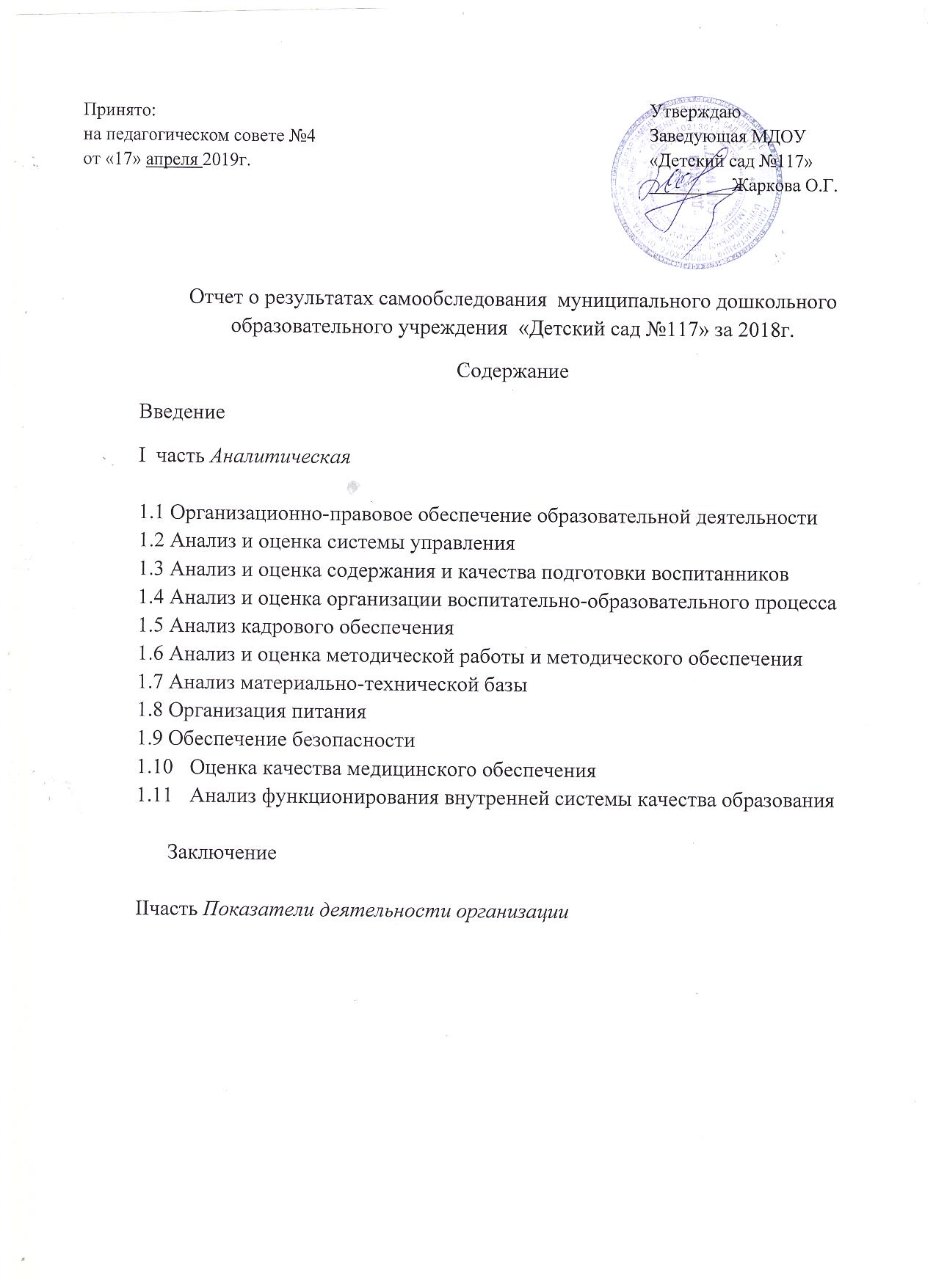 Введение Целью проведения самообследования МДОУ «Детский сад № 117» является обеспечение доступности и открытости информации о деятельности ДОУ.           В процессе самообследования была проведена оценка образовательной деятельности МДОУ «Детский сад № 117», системы управления, содержания и качества подготовки воспитанников, организация воспитательно-образовательного процесса, анализ движения воспитанников, качества кадрового, учебно-методического, информационного обеспечения, материально-технической базы, функционирования внутренней системы оценки качества образования, представлены результаты анализа показателей деятельности организации. Информационная справка1.1.Организационно-правовое обеспечение образовательной деятельности     Муниципальное дошкольное образовательное учреждение «Детский сад №117», создано в соответствии с законодательством Российской Федерации,  на основании Постановления Администрации г. Саранска от 07 мая 1996г. №1/59 и зарегистрировано Постановлением Главы Администрации г. Саранска от 01 июля 1996г. №721, а также на основании Распоряжения Заместителя Главы г. Саранска от 07 мая 2001г.  №1078-рз.     Учредителем и собственником имущества Учреждения является муниципальное образование городской округ Саранск.     Права собственника и полномочия учредителя Учреждения от имени муниципального образования городского округа Саранск осуществляет Администрация городского округа Саранск, в том числе в лице Департамента по социальной политике Администрации городского округа Саранск.      Деятельность Учреждения финансируется из средств бюджета городского округа Саранск в соответствии с Планом финансово-хозяйственной деятельности.     Учреждение является некоммерческой организацией, созданной городским округом Саранск для оказания услуг в реализации образовательной программы дошкольного образования, осуществления физического, познавательно-речевого, художественно-эстетического и социально-личностного развития дошкольников.     Предметом деятельности Учреждения являются общественные отношения, возникающие в сфере образования в связи с реализацией права на образование, обеспечением государственных гарантий прав и свобод человека в сфере образования и созданием условий для реализации права на образование.     Основной целью деятельности Учреждения является осуществление образовательной деятельности по образовательным программам дошкольного образования, а так же присмотр и уход за детьми.     Задачами деятельности Учреждения являются:-охрана жизни и укрепление физического и психического здоровья воспитанников;-осуществление социально-коммуникативного, познавательного, речевого, художественно-эстетического, физического развития;-воспитание с учетом возрастных категорий воспитанников гражданственности, уважения к правам и свободам человека, любви к окружающей природе, Родине, семье;-осуществление необходимой коррекции недостатков в физическом и (или) психическом развитии воспитанников;-взаимодействие с семьями воспитанников для обеспечения полноценного развития детей;-оказание консультативной и методической помощи родителям (законным представителям) по вопросам воспитания, обучения и развития детей.     Обучение и воспитание в Учреждении носит светский характер.     МДОУ «Детский сад № 117» осуществляет свою деятельность в соответствии с нормативными документами в сфере образования Российской Федерации:Конституцией Российской Федерации;Федеральным законом от 29 декабря 2012 г. № 273-ФЗ «Об образовании в Российской Федерации»;Законом Республики Мордовия от 8 августа 2013 года № 53-З «Об образовании в Республике Мордовия»;Федеральным законом «Об основных гарантиях прав ребёнка Российской Федерации» от 24.07.1998 г. № 124-ФЗ;Семейным кодексом Российской Федерации;Конвенцией ООН о правах ребенка;Постановлением Главного государственного санитарного врача РФ от 15 мая 2013 г. № 26 "Об утверждении СанПиН 2.4.1.3049-13 "Санитарно-эпидемиологические требования к устройству, содержанию и организации режима работы дошкольных образовательных организаций";Приказом Министерства образования и науки Российской Федерации (Минобрнауки России) от 30 августа 2013 г. № 1014 «Об утверждении Порядка организации и осуществления образовательной деятельности по основным общеобразовательным программам - образовательным программам дошкольного образования»; Приказом Министерства образования и науки Российской Федерации (Минобрнауки России) от 17 октября 2013 г. № 1155 г. Москва "Об утверждении федерального государственного образовательного стандарта дошкольного образования" др. нормативно-правовым актам в области образования.Работу Учреждения регламентируют следующие локальные нормативные акты:Устав МДОУ «Детский сад № 117»Приказы заведующей МДОУ «Детский сад № 117»;Штатное расписание Учреждения;Табель учета рабочего времени МДОУ «Детский сад № 117»;Табель учета посещаемости воспитанников МДОУ «Детский сад № 117»;Примерное 10-дневное меню МДОУ «Детский сад № 117»;План финансово-хозяйственной деятельности;Должностные инструкции, определяющие обязанности работников Учреждения;Правила внутреннего трудового распорядка работников МДОУ «Детский сад № 117»;Правила внутреннего распорядка воспитанников МДОУ «Детский сад № 117»;Положение о порядке приема детей на обучение по образовательным программам дошкольного образования в МДОУ «Детский сад № 117»;Положение о порядке отчисления и перевода воспитанников МДОУ «Детский сад № 117»;Положение о порядке оформления возникновения, приостановления и прекращения отношений между МДОУ «Детский сад № 117» и родителями (законными представителями) воспитанников;Положение о порядке учета мнения Совета родителей (законных представителей) воспитанников при принятии локальных нормативных актов, затрагивающих права воспитанников;Инструкции по организации охраны жизни и здоровья детей в Учреждении;Положение о педагогическом совете УчрежденияПоложение об общем собрании трудового коллектива;Годовой план работы Учреждения;Программа развития Учреждения;Учебный план;Годовой календарный учебный график;Режим дня;Расписание непосредственной организованной образовательной деятельности в Учреждении;Положение о порядке разработки и утверждения локальных нормативных актов МДОУ «Детский сад № 117»Положение о совете родителей МДОУ «Детский сад № 117»;Положение о языке (языках) образования МДОУ «Детский сад № 117»;Положение о нормах профессиональной этики педагогических работников МДОУ «Детский сад № 117»;Положение о порядке доступа педагогов к информационно-телекоммуникационным сетям и базам данных, учебным и методическим материалам, музейным фондам, материально-техническим средствам; Положение о внутренней системе оценки качества образования;Положение об организации инклюзивного образования детей с ограниченными возможностями здоровья в МДОУ «Детский сад № 117»;Положение о постановке на учет семей, находящихся в социально опасном положении;Положение о комиссии по урегулированию споров между участниками образовательных отношений МДОУ «Детский сад №117»;Положение о комиссии по противодействию коррупции МДОУ «Детский сад № 117»;Положение о дополнительном образовании МДОУ «Детский сад № 117»;Положение о порядке и условиях осуществления выплат стимулирующего характера работникам МДОУ «Детский сад № 117»;Положение об оплате труда работников МДОУ «Детский сад № 117»;Положение о творческой группе   МДОУ «Детский сад 117»;Положение о школе молодого воспитателя МДОУ «Детский сад № 117»Положение о медико-педагогическом консилиуме МДОУ «Детский сад № 117»  и др.Система договорных отношений, регламентирующих деятельность МДОУ, представлена:Договором между Администрацией городского округа Саранск и МДОУ «Детский сад № 117»;Трудовым договором с руководителем МДОУ «Детский сад № 117»;Трудовые договора с работниками МДОУ «Детский сад № 117»;Коллективным договором между администрацией и профсоюзным комитетом МДОУ «Детский сад №117»;Договором  об образовании по образовательным программам дошкольного образования между МДОУ «Детский сад № 117» и родителями (законными представителями)  ребенка, посещающего муниципальное дошкольное образовательное учреждение «Детский сад № 117».     Данные нормативные акты напрямую либо косвенно находят применение при управлении образовательным учреждением с целью реализации государственной политики в сфере образования.     Таким образом, МДОУ «Детский сад № 117» имеет полный пакет учредительных и локальных нормативных документов в соответствии с требованиями, установленными законодательством.1.2.Анализ и оценка системы управления     Управление МДОУ «Детский сад № 117» осуществляется в соответствии с законодательством Российской Федерации на основе сочетания принципов единоначалия и коллегиальности.     Единоличным исполнительным органом Учреждения является руководитель (заведующий), который осуществляет текущее руководство деятельностью Учреждения.      Заведующая  МДОУ «Детский сад № 117» Жаркова Ольга Геннадьевна. Образование высшее профессиональное, стаж работы в ДОУ – 25 лет, стаж работы в данной должности – 13 лет. Почетный работник общего образования Российской Федерации.     К компетенции Руководителя относятся вопросы осуществления текущего руководства деятельностью Учреждения, за исключением вопросов, отнесенных  законодательством  или Уставом к компетенции Учредителя.     К компетенции Руководителя относится:     -планирование и организация работы Учреждения в целом и образовательного процесса в частности, осуществление контроля за ходом и результатами образовательного процесса, обеспечение качества и эффективности работы Учреждения;     -организация работы по исполнению решений коллегиальных органов управления Учреждения;     -организация работы по подготовке Учреждения к лицензированию, а также по проведению выборов в коллегиальные органы управления Учреждения;     - прием на работу и увольнение педагогических и иных работников Учреждения;     -установление заработной платы работников Учреждения, в т.ч. окладов, надбавок и доплат к окладам, компенсационных и стимулирующих выплат в соответствии с Положением об оплате труда работников Учреждения, законами и иными нормативными правовыми актами;     -утверждение графика работы и педагогической нагрузки работников;     -издание приказов о зачислении воспитанников в Учреждение;     -организация обеспечения охраны жизни и здоровья воспитанников и работников;     -организация осуществления мер социальной поддержки воспитанников Учреждения, защиты прав воспитанников;     -обеспечение учета, сохранности и пополнения учебно-материальной базы, учета и хранении документации;     -организация делопроизводства;     -установление порядка защиты персональных данных и обеспечение его соблюдения;     -назначение ответственных лиц за соблюдение требований охраны труда, техники безопасности и пожарной безопасности в помещениях Учреждения;     -проведение занятий, совещаний, инструктажей, иных действий со всеми работниками Учреждения по вопросам деятельности Учреждения;     -распределение обязанностей между работниками Учреждения;     -привлечение к дисциплинарной и иной ответственности работников Учреждения;     -применение мер поощрения к работникам Учреждения в соответствии с трудовым законодательством.     В целях учета мнения родителей (законных представителей) воспитанников по вопросам управления Учреждением и при принятии локальных нормативных актов, затрагивающих права и законные интересы воспитанников в Учреждении создан и действует Совет родителей.      В Учреждении сформированы коллегиальные органы управления, к которым относятся Общее собрание работников Учреждения, педагогический совет. Все коллегиальные органы осуществляют свою деятельность в соответствии с Положениями.      Общее собрание Учреждения состоит из всех работников Учреждения.     В 2018 году в МДОУ «Детский сад № 117» было проведено 2 общих собрания, на которых были рассмотрены вопросы трудовой дисциплины, определены основные направления деятельности Учреждения, утверждены кандидатуры работников на предоставление к различного рода наградам, обсуждены вопросы охраны труда, пожарной безопасности, антитеррористической безопасности, действия персонала в условиях ЧС.    Педагогический совет Учреждения осуществляет управление педагогической деятельностью Учреждения.     Педагогический совет Учреждения:     -определяет направление образовательной деятельности Учреждения;     -отбирает и утверждает образовательные программы для использования в Учреждении, учебные планы;     -обсуждает вопросы содержания форм и методов образовательного, коррекционного процесса;     - организует выявление, обобщение, распространение, внедрение педагогического опыта;     - рассматривает вопросы повышения квалификации и переподготовки кадров;     -заслушивает отчеты старшей медицинской сестры об эффективности лечебно-профилактической и оздоровительной работы;     -заслушивает отчеты старшего воспитателя о создании научно-методических условий для реализации образовательных, коррекционных программ;     -утверждает кандидатуры педагогических работников на представление к различного рода поощрениям, наградам, представления педагогических работников, подавших заявления на аттестацию;     -принимает образовательную программу дошкольного образования, Годовой план работы Учреждения, Программу развития Учреждения, программу «Здоровье», Положения о смотрах-конкурсах, проводимых в Учреждении, «Положение о медико-педагогическом консилиуме Учреждения»,  решения Педагогического совета Учреждения.В состав Педагогического совета входят все педагогические работники Учреждения и медицинская сестра.Педагогический совет Учреждения решает вопросы своей деятельности на заседаниях.      В 2017 году в соответствии с годовым планом работы на 2017-2018 учебный год и 2018-2019 учебный год  было проведено 6 педсоветов на темы: Роль проектного метода в работе с детьми по нравственно-патриотическому воспитанию(по годовому плану на 2017-2018г.)«Поиск эффективных методов экологического воспитания дошкольников в рамках ФГОС ДО» (по годовому плану на 2017-2018г.);Итоговый педсовет за 2017-2018 учебный год;Установочный педсовет на 2018 – 2019 учебный год;«Формирование привычки к здоровому образу жизни у детей дошкольного возраста» (по плану на 2018-2019 учебный год);«Развитие  связной речи детей  с использованием произведений художественной литературы»(по плану на 2018-2019 учебный год).  В детском саду функционирует первичная профсоюзная организация. Количество членов профсоюза – 22 человека.Таким образом, в МДОУ «Детский сад № 117»  создана система управления в соответствии с уставными целями, задачами и содержанием работы Учреждения; реализуется возможность участия в управлении Учреждением  всех участников образовательного процесса. 1.3.Анализ и оценка организации воспитательно-образовательного процесса   Основной целью деятельности Учреждения является осуществление образовательной деятельности по образовательным программам дошкольного образования, а так же присмотр и уход за детьми.   Основной формой  работы с детьми дошкольного возраста и ведущим видом деятельности для них является игра.   Организация образовательного процесса осуществляется в соответствии с режимом дня (санитарно-эпидемиологическое заключение выдано Федеральной службой по надзору в сфере защиты прав потребителей и благополучия человека 25.01.2013 г. №13.01.04.000.Т.000047.01.13), образовательной программой МДОУ, учебным планом, учебным графиком, расписанием непосредственно образовательной деятельности. Распределение учебной нагрузки в течение недели, расписание непосредственно образовательной деятельности отвечают требованиям СнПиН 2.4.1.3147-13.Основной формой организации обучения в дошкольном образовательном учреждении является непосредственно образовательная деятельность (НОД), которая организуется и проводится педагогами в соответствии с основной общеобразовательной программой ДОУ. Образовательная деятельность проводится фронтально и по подгруппам. Формы организации обучения, используемые педагогами: дидактическая игра, игра-занятие, обучение в повседневной жизни (в ходе содержательного общения со взрослыми, ситуативного общения ребенка со взрослыми, в ходе самостоятельной деятельности). На протяжении дня воспитатели осуществляют обучение и воспитание при использовании фронтальных форм обучения: прогулка,подвижные игры, труд в природе и на участке, экскурсии, праздники и т.д.    В основу организации образовательного процесса определен комплексно – тематический принцип, а решение программных задач осуществляется в разных формах совместной деятельности взрослых и детей, а также в самостоятельной деятельности детей.В подборе программного содержания образовательной деятельности педагоги исходят из:- реального учета того, что дети каждой возрастной группы знают и умеют на сегодняшний день (эти знания не всегда могут согласовываться с программой);- постановки задач, решение которых требует от детей мыслительной деятельности и определенных умений для их решения с опорой на уже имеющийся опыт.Педагоги стремятся к тому, чтобы материал каждой образовательной области содержал что-то новое, был доступен и интересен детям. Для успешного усвоения программного содержания систематически предусматривают не только сообщение нового материала, но и повторение, закрепление, самостоятельное использование детьми полученных представлений.Планирование образовательного процесса осуществляется по следующим блокам:- образовательная деятельность, осуществляемая в процессе организации различных видов детской деятельности: игровой, коммуникативной, трудовой, познавательно-исследовательской, продуктивной, музыкально-художественной, двигательной и чтение художественной литературы- образовательная деятельность, осуществляемая в ходе режимных моментов (личная гигиена, свободная деятельность, разные виды игр, индивидуальная работа в режиме дня, прогулка, оздоровление, дежурство в уголке природы, столовой). 
- самостоятельная деятельность детей (планируется в соответствии с зоной актуального развития). 
- взаимодействие с семьями воспитанников (часть ежедневного планирования работы педагогов).Для успешной реализации образовательной программы в ДОУ созданы необходимые условия:
Для наблюдения за ходом реализации образовательной программы, отслеживания эффективности ее выполнения и внесения по мере необходимости корректив в процесс ее реализации работает Творческая группа педагогов, Педагогический совет. Работа данных органов позволяет более оперативно собирать всю необходимую информацию, эффективно управлять процессом реализации образовательной программы. 
Обеспечивается социальное партнерство с МОУ «Ялгинская СОШ»,  МБУДО «Детская школа искусств № 7», Библиотека – филиал № 13) ЦГБС  МУК (р.п. Ялга), ГБУЗ  «Детская поликлиника №2», Республиканским театром кукол, что позволяет расширять образовательное пространство - периодически планируются и проводятся экскурсии для детей. 
Одним из главных условий реализации образовательной программы, является кадровое обеспечение. Педагоги активно участвуют в инновационных процессах ДОУ, осваивают современных программы и технологии, проектируют свою деятельность. Педагоги владеют здоровьесберегающими и личностно-ориентированными технологиями, проектным методом, технологиями педагогической поддержки. Образовательная среда – это творческая среда, в которой происходит саморазвитие свободной и активной личности. 
Взаимодействие сотрудников с детьми строится на уважении к личности каждого ребенка. В группах создана теплая дружеская обстановка. Помощники воспитателей активно вовлекаются в воспитательный процесс. 
Родители постоянные участники всех мероприятий в Учреждении: совместных проектов, акций, конкурсов, Дней здоровья, спортивных соревнований, Дней открытых дверей, выставок поделок. На родительские собрания приглашаются представители общественности: учителя школы, педагоги дополнительного образования, медицинские работники ГБУЗ «Детская поликлиника № 2»,  инспектор по делам несовершеннолетних, представители духовенства. Это сотрудничество крепнет на основе взаимного интереса, творческого поиска новых форм работы. 
Особое внимание уделяется образовательной среде, которая обеспечивает разностороннее развитие и воспитание детей. 
      Предметное обеспечение игровой, продуктивной и познавательно-исследовательской деятельности в разных группах детского сада строится с учетом ФГОС и рекомендаций Н.А. Коротковой «Предметно-пространственная развивающая среда для детей старшего дошкольного возраста». Дополнительное образование     В ДОУ созданы условия для организации дополнительного образования воспитанников. Имеется лицензия на осуществление дополнительного образования, выданная Министерством образования Республики Мордовия,  серия 13 Л 01 № 0000443 от 09.08.2017 г.  Дополнительное образование в МДОУ бесплатное, проводится в форме кружковой работы. 7 педагогов ДОУ прошли повышение квалификации в ГБУ ДПО «МРИО»  по дополнительной профессиональной программе «Проектирование и реализация образовательных программ в условиях дошкольной образовательной организации». Педагогами разработаны рабочие программы. В отчетном периоде реализовывались следующие программы дополнительного образования:Платные кружки.Бесплатные кружкиТаким образом, анализируя формы организации воспитательно-образовательного процесса, можно выделить, что педагогическим коллективом  в 2018  году реализовывались современные образовательные программы и методики дошкольного  образования,  использовались   информационные  технологии,  создавалась комплексная  система  планирования  образовательной  деятельности  с  учетом направленности реализуемой образовательной программы, возрастных особенностей воспитанников. Это позволило поддерживать качество подготовки воспитанников к школе на достаточно высоком уровне. Главным показателем качества обучения является прогресс в развитии ребенка.1.4. Анализ и оценка содержания и качества подготовки воспитанников      Содержание образовательной деятельности определяется образовательной программой, которая разработана и утверждена самой организацией, расписанием непосредственно образовательной деятельности, учебным графиком, учебным планом, а также самостоятельно разработанными и утвержденными на их основе учебными рабочими программами педагогов, режимом дня для каждой возрастной группы.      Образовательная программа дошкольного образования (далее – Программа) определяет содержание и организацию образовательного процесса для детей дошкольного возраста с учётом их возрастных и индивидуальных особенностей по основным образовательным областям – физического, социально-коммуникативного, познавательного, речевого и художественно-эстетического  развития, направлена на формирование общей культуры, формирование предпосылок учебной деятельности, сохранение и укрепление здоровья дошкольников.      Образовательная программа МДОУ «Детский сад № 117» разработана в соответствии с Федеральным государственным образовательным стандартом, а также  основной образовательной программой дошкольного образования «От рождения до школы» под ред. Н.Е. Вераксы, Т.С. Комаровой, М.А. Васильевой, региональным образовательным модулем программы дошкольного образования «Мы в Мордовии живем» / авт. О. В. Бурляева (и др.)/, в соответствии с нормативно-правовыми документами федерального, регионального уровня в области дошкольного образования, локальными актами Учреждения.      Основная идея образовательной программы заключается в гармоничном соединении современных образовательных технологий с традиционными средствами развития ребенка для формирования психических процессов, ведущих сфер личности, развития творческих способностей.   Реализация основных направлений воспитательно-образовательной работы в МДОУ «Детский сад № 117»  проводится  по следующим образовательным областям:социально - коммуникативное развитие;познавательное развитие;речевое развитие;художественно - эстетическое развитие;физическое развитие.Социально- коммуникативное развитие направлено на усвоение ребёнком норм и ценностей, принятых в обществе, включая моральные и нравственные ценности; развитие и взаимодействия ребёнка со взрослыми и сверстниками; формирование позитивных установок к различным видам труда и творчестваПознавательное развитие предполагает развитие интересов детей, любознательности и познавательной мотивации; формирование познавательных действий, становление сознания; формирование первичных представлений о себе, других людях, объектах окружающего мира.Речевое развитие включает владение речью как средством общения и культуры; обогащение активного словаря; развитие связной, грамматически правильной диалогической и монологической речи; развитие речевого творчества.Художественно- эстетическое развитие предполагает развитие предпосылок ценностно- смыслового восприятия произведений искусства (словесного, музыкального, изобразительного), мира природы.Физическое развитие включает приобретение опыта в следующих видах деятельности детей: двигательной, выполнение основных движений, развитию равновесия; формирование начальных представлений о некоторых видах спорта и другое. Задачи воспитательно-образовательной  работы по формированию физических, интеллектуальных и личностных качеств детей решаются интегрировано в ходе освоения всех образовательных областей наряду с задачами, отражающими специфику каждой образовательной области.При реализации образовательной программы в МДОУ педагогическими работниками проводилась оценка индивидуального развития детей. Педагогическая диагностика проводится с целью изучения результатов усвоения воспитанниками образовательной программы дошкольного образования МДОУ «Детский сад № 117» и оптимизации образовательного процесса три раза в год (в начале, в середине и в конце года).     Основные диагностические методы педагогов МДОУ: наблюдение;проблемная (диагностическая) ситуация;беседа.    Формы проведения педагогической диагностики:индивидуальная;подгрупповая;групповая.Оценка педагогического процесса связана с уровнем овладения каждым ребенком необходимыми навыками и умениями по образовательным областям:балл — ребенок не может выполнить все параметры оценки, помощь взрослого не принимает;балла — ребенок с помощью взрослого выполняет некоторые параметры оценки;балла — ребенок выполняет все параметры оценки с частичной помощью взрослого;балла — ребенок выполняет самостоятельно и с частичной помощью взрослого все параметры оценки;баллов — ребенок выполняет все параметры оценки самостоятельно.Результаты освоения образовательной программы по МДОУ «Детский сад № 117» следующие:Социально-коммуникативное развитие:Уровень развития детей по детскому саду:1 - 0%;      2 - 2ребенка - 1%;   3 - 21 детей – 11%;     4 -74 ребенка -40%%;    5 -88 детей - 48%Физическое развитие:Уровень развития детей по детскому саду:1 - 0%;     2 - 2ребенка- 1%;      3 - 11ребенок-6%    4- 76ребенок-38%    5-90 детей-49%Художественно- эстетическое развитие:Уровень развития детей по детскому саду:1-0%;     2 -  3 ребенка - 1,6%;      3 -18 детей - 10%;   4- 71 ребенок- 40%;  5 - 93 ребенка - 48%Речевое развитие:Уровень развития детей по детскому саду:1-0%;     2 -  3 ребенка-1,5%;      3 - 38 детей-21%;   4 - 66 ребенка- 36,5%;  5 - 77детей-42%%Познавательное развитие:Уровень развития детей по детскому саду:1-0%;          2-2ребенка-1%;        3-26 детей-14%;        4 - 66 детей - 36%;        5- 91 детей - 49%Анализ результативности  освоения образовательных областей показал динамику их сформированности. Наилучшие результаты в образовательных областях: физическом развитии -87%детей ,социально – коммуникативном 88%, художественно-эстетическом развитии – 88%; в познавательном развитии 85% в речевом развитии – 78%. ,физическом -87%детей. Результаты соответствует планируемым результатам освоения ООП ДОУ.    В течение учебного года воспитанники детского сада приняли участие в различных конкурсах и акциях разного уровня и показали следующие результаты:Творческие достижения воспитанников в 2018 учебном году.      Такие показатели – результат целенаправленной работы педагогического коллектива, который объединен едиными целями по повышению компетентности всех участников образовательного процесса, включение разнообразных форм работы с детьми и родителями.    Количество выпускников в 2018 г. – 34 человека.   Качество подготовки выпускников ДОУ обеспечивает равные стартовые возможности обучения в школе для всех воспитанников. У всех детей сформировано желание посещать школу, они осознают важность обучения. Лексико-грамматический строй  речи соответствует возрастным требованиям. Дети владеют навыками звукового анализа и синтеза, элементами грамоты (знают буквы, читают, пишут). Дети усвоили все формы связного высказывания. Четко и последовательно излагают свои мысли, пересказывают тексты, составляют рассказы по картине и по серии сюжетных картинок. Звукопроизношение у всех детей соответствует норме. У детей хорошо развита мелкая моторика, что позволяет детям без особого труда овладеть письмом.     Выпускники МДОУ «Детский сад № 117» имеют запас знаний, умений и навыков, определенных образовательной программой дошкольного образования, соответствуют социально-нормативным  возрастным характеристикам возможных достижений ребенка на этапе завершения дошкольного образования, представленных  ФГОС ДО в виде целевых ориентиров.Вывод:  целенаправленная работа педагогов МДОУ «Детский сад № 117»  обеспечивает хорошую подготовку воспитанников к обучению в школе, что является показателем выполнения социального заказа родителей (законных представителей) будущих первоклассников.1.5.Анализ кадрового обеспечения     Анализ соответствия кадрового обеспечения реализации ООП ДО требованиям, предъявляемым к укомплектованности кадрами, показал, что в дошкольном учреждении штатное расписание не имеет открытых вакансий, состав педагогических кадров соответствует виду детского учреждения.Кадровый состав МДОУ «Детский сад № 117»  составляет 33 человека:     Педагогический персонал - 14 человек, из них:Старший воспитатель-1Воспитатели – 12 человека;Музыкальный руководитель- 1.Учебно-вспомогательный персонал- 6 Прочий обслуживающий персонал: 10Обеспеченность педагогическими кадрами составляет 100 %. Кадровый потенциал:Аттестация педагогических кадров в 2018 учебном году:Сведения об организации повышения квалификации педагогических работников в 2018 году. Информация о публикациях педагогических работников (2018 год)Выступления Зинюшиной И.И     в научно-практических конференциях, семинарах,мастер-классов и др. разного уровня:Выступления на научно-практических конференциях, педагогических чтениях, семинарах, секциях, методических объединениях-воспитателя  Мальгиной Е.НУчастие МДОУ «Детский сад №117»в конкурсах.Творческие достижения воспитателя Бабиной Т.В в 2018учебном году.Творческие достижения воспитателя Давыдовой К.Вв 2018учебном году.Возрастные показатели:30-40 лет – 5 человек40-50 лет  - 5 человексвыше 50 – 4  человека.     Все педагоги детского сада своевременно проходят курсы повышения квалификации, строго в соответствии с планом курсовых мероприятий.     В 2018 учебном году курсы повышения квалификации в ГБУО ДО (С) «Мордовский республиканский институт образования» прошли 3 воспитателя (22%), Вывод: МДОУ «Детский сад № 117» на 100% укомплектован педагогическими кадрами. Все педагоги соответствуют современным квалификационным требованиям. 1.6.Анализ и оценка методической работы и методического обеспечения     Анализ соответствия оборудования и оснащения методического кабинета принципу необходимости и достаточности для реализации ООПДО показал, что в методическом кабинете достаточно полно представлено научно-методическое оснащение образовательного процесса дошкольного учреждения, оформлены разделы: нормативно-правовые документы, программно-методическое обеспечение, методические пособия, педагогические периодические издания и т.д. обобщен материал, иллюстрирующий лучший педагогический опыт работников.     Учебно-методическая оснащенность ДОУ позволяет педагогам проводить воспитательно-образовательный процесс на достаточно хорошем уровне. ДОУ располагает учебно-методической литературой для реализации основной образовательной программы дошкольного образования, построенной с учетом основной образовательной программы дошкольного образования «От рождения до школы» под редакцией Н.Е.Вераксы, Т.С.Комаровой, М.А.  Васильевой.     В методическом кабинете созданы условия для возможности организации совместной деятельности педагогов.     Методический кабинет оснащен необходимым  компьютерным оборудованием (компьютер, ноутбук, принтер).     Имеется выход в Интернет, электронная почта.     В ДОУ созданы условия для профессионального роста всех педагогов, для раскрытия их творческого потенциала, обеспечения проявления социальной активности.     Педагоги дошкольного учреждения повышают уровень своего профессионального мастерства посредством самообразования, участия в работе методических объединений, участия в конкурсах различного уровня.     Методическая работа – часть системы непрерывного образования, ориентированная на освоение педагогами содержания основной образовательной программы дошкольного образования; достижений науки и передового педагогического опыта, методов воспитания и образования детей, обеспечивающих реализацию основной образовательной программы дошкольного образования; повышение уровня готовности педагогов к организации и ведению образовательного процесса в современных социальных и экономических условиях; содействующая развитию у них рефлексивного педагогического мышления, включению педагогов в режим инновационной деятельности.     Целью методической работы в МДОУ «Детский сад № 117» является:• Повышение качества учебно-образовательного процесса в соответствии с современными тенденциями;• Развитие творческой индивидуальности, профессионального мастерства педагогов.    Функциональная деятельность методической службы выстроена по четырем основным направлениям:• Аналитическая деятельность,• Информационная деятельность,• Организационно-методическая деятельность,• Консультационная деятельность.Задачи методической работы:1.Диагностика состояния методического обеспечения и качества учебно-образовательного процесса в ДОУ.2. Повышение уровня учебно-образовательной работы и ее конкретных результатов.3.Повышение профессиональной ориентированности педагогов в новейших технологиях, лично-ориентированных и индивидуализированных подходах, необходимых для качественной организации педагогического процесса в дошкольном учреждении.4. Развитие у педагогов потребности в профессиональном росте, в творческой самореализации путем включения каждого педагога в исследовательскую деятельность.5. Обобщение и распространение результативности педагогического опыта.6. Обеспечение взаимодействия ДОУ с семьей и социумом для полноценного развития дошкольников.     Организация деятельности методической системы основывается на таких принципах как: информативность, доступность, эстетичность, содержательность.     Все формы методической работы в ДОУ направлены на выполнение задач, сформулированных в годовом плане.     Перспективные и календарные планы работы педагогов были составлены на основе диагностики выполнения программы каждой группой и наблюдений педагогического процесса, а также в соответствии с тематическим планированием.     Обязательными в системе методической работы с кадрами в ДОУ являются: семинары-практикумы, консультации, мастер-классы, педагогические тренинги, практические занятия, направленные на решение наиболее актуальных проблем воспитания и обучения детей дошкольного возраста, конкурсы, просмотры открытых НОД и др.     Приоритет отдается активным методам работы (решению проблемных ситуаций, деловым играм, тренингам, мастер-классам), которые способствуют наибольшему развитию профессиональных качеств педагогов, повышают их мотивацию и активность в совершенствовании педагогической культуры.      Важнейшими направлениями методической работы в течение года были: оказание педагогической помощи педагогам в поисках эффективных методов работы с детьми; реализация личных склонностей и творческих интересов с целью наиболее полного самовыражения личности педагога; совершенствование педагогического мастерства; обобщение, распространение и внедрение передового опыта в работу ДОУ.           Отчетный 2018 год охватывает два периода: второе полугодие 2017-2018 учебного года и первое полугодие 2018-2019 учебного года. Воспитательно-образовательная деятельность в каждой возрастной группе строилась на основе решения годовых задач, поставленных перед коллективом МДОУ «Детский сад № 117».     Перед педагогическим коллективом детского сада в 2017-2018 учебном году  были поставлены следующие задачи:   1 Совершенствовать  работу по развитию речи и речевого общения дошкольников, посредством приобщения к произведениям художественной литературы и системного применения инновационных технологий.2.Укреплять здоровье детей через рациональное использованное  здоровьесберегающих технологий и формирование привычки к здоровому образу жизни.3.Продолжать внедрять в  воспитательно- образовательный процесс проектную деятельность, как одну из инновационных форм педагогической работы.4. Развивать познавательную  активность дошкольников посредством экологического воспитания в соответствии с ФГОС  ДО.      Задачи  на 2018-2019 учебный год:1. Продолжить работу по формированию  у детей представления о здоровом образе жизни и основах безопасности жизнедеятельности и созданию условий для сохранения и укрепления здоровья воспитанников.2. Активизировать работу по развитию связной речи детей, речевого творчества с использованием эффективных методик и произведений художественной литературы.3  3.Развивать творческие способности детей посредством формирования художественно-эстетического вкуса, творческого выражения личности через мир искусства и художественной деятельности, мира музыки и театральной деятельности, используя современные методы и технологии.                                                                                                                                                               4. Совершенствовать систему работы по организации игровой деятельности как фактора развития всесторонне развитой, самостоятельной и инициативной личности.5. Формировать у детей любознательность, познавательную активность к культуре родного края      Их решение достигалось за счёт:-высокого профессионального творческого потенциала педагогов;-проектной деятельности;-построения воспитательно-образовательного процесса в соответствии с закономерностями возрастных особенностей и потребностей детей (обучение через игру, индивидуальные и подгрупповые формы работы, конкурсы, выставки);-пополнением и обновлением  предметно-развивающей  среды в соответствии с ФГОС;-мониторинга качества реализации ОП (педагогическая диагностика дошкольников, анкетирование педагогов и родителей, оперативный и тематический контроль).     В   соответствии с годовыми задачами во втором полугодие 2017-2018 учебного года  были организованы следующие мероприятия:Педсовет (круглый стол): «Роль проектного метода в работе с детьми по нравственно-патриотическому воспитанию»Тематический контроль: «Использование проектной деятельности в воспитательно-образовательной деятельности с детьми»Семинар« Нравственно-патриотическое воспитание дошкольников».Открытый просмотр НОД по образовательной области «Социально-коммуникативное развитие»: «Мы –Россияне, наш язык - русский»Смотр развивающей среды:  «Лучшая предметная среда в группе по патриотическому воспитанию».     Итогом проведенной работы по нравственно-патриотическому воспитанию стали презентации проектной деятельности  воспитателей  всех возрастных групп.      Был проведен педсовет:  «Формирование познавательных способностей детей дошкольного возраста на основе национальных традиций мордовского народа».     Консультация для воспитателей: «Формирование национальных традиций мордовского народа».     Открытый просмотр НОД «Ознакомление младших дошкольников  с малыми мордовским фольклором».     Развлечение «Мордовская весенняя ярмарка».     Ознакомление с национальной культурой осуществлялось через все образовательные области: социально-коммуникативное развитие, речевое развитие, познавательное развитие, художественно-эстетическое развитие.      Наш детский сад участвовал в городских  конкурсах на лучший сценарий народного праздника,  национального костюма народов Поволжья, методических разработок по ознакомлению с мордовским фольклором «Вечкевикс мастор»    Для родителей была оформлена консультация «Национальная культура мордовского народа».     Таким образом, проведённые в 2018году  в соответствии с годовым планом работы  на 2017-2018 учебный год мероприятия, позволили пополнить и уточнить компетенции педагогов по образовательным областям «Познавательное развитие», «Социально-коммуникативное развитие».       В мае 2018года был проведен итоговый педсовет на тему «Эффективность образовательной деятельности ДОУ по формированию у воспитанников умений по основным образовательным областям в соответствии с целевыми ориентирами ФГОС ДО». Цель данного педсовета: анализ деятельности МДОУ за отчетный учебный год, определение проблем, перспектив и основных направлений развития учреждения на новый 2018-2019 учебный год. Цель проведения анализа итогов работы за прошедший 2017-2018 учебный год – заложить основу для планирования, то есть для формулировки новых целей и задач, определения путей их достижения, для выработки перспектив развития на 2018-2019 учебный год.В   соответствии с годовыми задачами,  начиная с августа по декабрь 2018 года,  были организованы следующие мероприятия:Педсовет №6   Установочный                                                                                                     Цель: Создание оптимальных  условий для  предоставления качественной образовательной услуги в соответствии с ФГОСДО. Педсовет №1: «Формирование привычки к здоровому образу жизни  у детей дошкольного возраста». Цель:   Систематизация знаний педагогов по физическому развитию детей с учётом интеграции образовательных областейПедсовет №2:  «Развитие связанной речи детей с использованием произведений художественной литературы».                                                                                    СеминарыСеминар-практикум  «Формирование у дошкольников основ  безопасности жизнедеятельности»                                    Цель: Применение  эффективных методов в работе с детьми  Семинар-практикум «Развитие речи посредством художественной литературы»                                       Цель: Повышение уровня профессионального мастерства педагогов МДОУ в вопросах совершенствования  работы с детьми по развитию речи.Консультации для воспитателейСовременные технологии по планированию воспитательно-образовательного процесса в МДОУФормирование ЗОЖ у детей дошкольного возраста	Режим двигательной и интеллектуальной нагрузки, включая мероприятия по безопасности Использование народного фольклора в работе с детьми дошкольного возрастаОткрытые просмотры:  -Условия формирования культурно-гигиенических навыков у детей дошкольного возраста-НОД «Использование художественной литературы как средство связной речи дошкольников»                 Консультации для молодых воспитателей:«Работа воспитателя по самообразованию»« Календарное планирование воспитательно-образовательной работы »«Роль книги в развитии речи детей»     Важным фактором повышения профессионального уровня педагогов является самообразование. Модернизация системы образования, предоставление права выбора вариативных программ и методов воспитания и обучения, разработка авторских программ и методик – хороший стимул для организации этой работы. Направление и содержание самообразования определяется самим воспитателем в соответствии с его потребностями и интересами. Результаты работы по самообразованию – источник пополнения методического кабинета. Это и конспекты НОД, планы разнообразных видов деятельности, дидактические игры.Однако, анализируя степень участия педагогов в данной деятельности можно сделать вывод о том, что не все педагоги принимают активное участие и готовы к презентации собственного опыта и поиску новых путей качественного преобразования учебно-образовательного процесса.     Реализация инновационной деятельности МДОУ «Детский сад № 117»В 2013 году МДОУ «Детский сад №117» году присвоен статус   инновационной направленности. Тема инновационной деятельности: «Формирование нравственно-патриотических представлений у дошкольников через проектную деятельность».  Срок окончания – сентябрь 2018 г.   Цели: Формирование нравственно – патриотических представлений  детей  дошкольного возраста.                                                                                                                                                                                        Создание системы работы по нравственно-патриотическому воспитанию детей дошкольного возраста. Воспитание гражданских чувств, чувства любви к Родине, к близким людям, к детскому саду, к родному городу, поселку, родной стране, родному краю.     Задачи:                                                                                                                                             Расширять представления о семье, учить ориентироваться в родословных связях, пополнять знания детей о родных им людях, прививать любовь к ним.Формировать знания о детском саде, о его работниках. Развивать умение детей рассказывать о жизни и событиях в детском саду. Расширять представления детей о защитниках Отечества, о Российской армии ; воспитывать уважение к защитникам Родины. Формировать представления о почетной обязанности защищать Родину. Воспитывать любовь и уважение к защитникам Родины.Закреплять знания детей о Родной стране, о столице Москве. Расширять представления о государственных праздниках. Воспитывать у детей любовь к своей Родине, народному творчеству.                                                                                                                                                      Воспитывать любовь к своему родному краю, городу, родной природе. Расширять представления об обитателях нашего края.Повысить педагогическую компетентность родителей и педагогов в нравственно-патриотическом воспитании детей дошкольного возраста.       Работа по реализации поставленных задач проходила в три этапа.   Ι этап. Информационно-аналитический (сентябрь 2013- сентябрь2014 года). Выявление проблем, возникновение идеи опыта, определение целей, задач и выбор методов и средств их решения, отбор и анализ литературы по проблеме исследования, сбор информации, диагностика.                                                                                                                                                                                  ΙΙ этап. Практический (сентябрь 2014-сентябрь 2016г.) -это непосредственно реализация проектов, в рамках которого велась работа по трем направлениям: работа с детьми, работа с педагогами и работа с родителями.  ΙΙΙ этап. Обобщающий (январь 2017-сентябрь2018г.)  – презентация проектов, которая проходила в виде праздников; творческих выставок фотоматериалов, рисунков, коллажей по теме проекта; конкурсов и т.д. Презентация групповых проектов проходила на уровне группы, общесадовых проектов на уровне МДОУ.Учебный год 2017-2018 по реализации инновационной деятельности - обобщающий . Обобщение результатов исследования, создание системы мероприятий по формированию нравственно-патриотических чувств у дошкольников, разработка методических рекомендаций по проблеме взаимодействия с семьёй, подведён итог работы, обобщён опыт.III этап – презентация проектов, которая проходила в виде праздников; творческих выставок фотоматериалов, рисунков, коллажей по теме проекта; конкурсов и т.д. Презентация групповых проектов проходила на уровне группы, общесадовых проектов на уровне ДОУ.В процессе работы инновационной площадки педагогами совместно с воспитанниками и их  родителями были разработаны и реализованны проекты:Прыткова ИВ-«Березка-символ России», « Родной свой край люби и знай», «Мы любим сказки»; Бабина Т.В- «Национальный костюм», «Этот ДЕНЬ ПОБЕДЫ», «Народная игрушка»,                          « Веселые пальчики», « «Осень золотая»;Масычева О.Ю-«Роль устного народного творчества в нравственно-патриотическом воспитании дошкольников», «Дружба-это чудо», «Трудно птицам зимовать, надо птицам помогать», «Ой, вы, птицы к нам летите весну красную несите»;Левинова Л.В- «Русская народная сказка»,  «Кисонька-мурысонька»,  «Широка страна моя Родная»,  «Приобщение детей к мордовскому фольклору»;Мальгина Е.Н- «С чего начинается Родина» , «Зимующие птицы нашего края», « Мой детский сад-второй дом», «Дорогою добра», «Этих дней не смолкнет слава», «Бессмертный подвиг»;Качкалова В.И. - «Тропою предков», «По лесным заповедным тропинкам», «Мой край-Мордовия моя!», «Белоствольная березка»,  «Город, в котором я живу», «Зимушка, весна, в моем поселке», «Навстречу Олимпиаде»,  «Любим спортом заниматься в садике своем»;Маркинова Т.С. - «Приобщение детей к истокам мордовской народной культуры», «Моя малая Родина», «Здесь мы родились и живем», «Под счастливою звездою мы живем в краю родном», «Саранск –мой город родной»;Давыдова К.В. - «Дружбой надо дорожить», «Наша Армия родная», «Моя семья»;Зинюшина И.И – «Ступеньки в природу род края»,  « С чего начинается  Родина», «Защитники Отечества», «Истоки русской .народной культуры», «Путешествие с Куйгорожем в мир профессий»;Евстигнеева М.В. - «Знаменитые люди Мордовии»;Колос В.А. -  «Национальный колорит в музыке мордовского народа».Во всех возрастных  группах предметно – пространственная развивающая среда была преобразована в соответствии  с темой инновационной деятельности:   В детском саду создан  мини-музей  «Мордовская изба», в котором  имеется печь  и домашняя деревенская утварь: ухват, кочерга, чугунки, люлька с младенцем, сундук, старинный утюг, самовар, глиняная посуда, стол с лавками и много разной утвари.                                                                                                                                                                      Подобраны дидактические игры: «Защитники России», «Военная техника», «Найди флаг России», «Подбери узор», и др.;     Оформлены  альбомы для рассматривания: «Моя семья», «Русская матрешка», «Мой город Саранск», «Поселок в котором я живу», «Государственная символика России», «Природа нашего края», «Предметы старинного быта», «Мордовский костюм»;	Собрана художественная литература;	Подобрана  методическая, художественная литература, через которую дети совершенствуют знания о подвигах солдат во время ВОВ, ветеранов в годы ВОВ, о России, о Российской армии;	Создана методическая копилка «Конспекты НОД».	Создана методическая копилка «Музыкальные праздники и развлечения по нравственно-патриотическому воспитанию»Аналитические результаты опыта работы:Для определения уровня развития  нравственно-патриотического воспитания дошкольников использовались  следующие критерии:- мотивационный (желание и стремление к познавательной деятельности в рамках патриотического воспитания);- эмоционально-чувственный (выражение сопереживания родному дому, культурному наследию, природе малой Родины);- когнитивный (наличие представления о родном доме, культурном наследии, природе малой Родины, проявление любознательности);- действенно - практический (умение заботиться о ближнем, оказывать помощь окружающим).Данные критерии были разработаны с помощью методики обследования патриотического воспитания в детском саду  М.И. Новицкой, С.Ю. Афонасьевой, Н.А. Виноградовой, Н.В. Микляевой.Основываясь на представленные выше критерии были определены целевые ориентиры, которые позволили отслеживать степень усвоения:•	объем и полнота знаний с дошкольников о родной стране, области,  городе;•	отношение к окружающей среде, проявление дружелюбия и умения заботиться о ближних, умение анализировать свои поступки и поступки других; •	Проявление познавательного интереса к тематике патриотического воспитания, т.е. к истории своей семьи, города, России,  стремление участвовать в мероприятиях данного направления и самостоятельного получения знаний из доступных источников.Сравнительная диаграмма уровня  нравственно-патриотического воспитания дошкольников МДОУ «Детский сад № 117» 	- низкий уровень;	         - средний уровень;	- высокий уровень.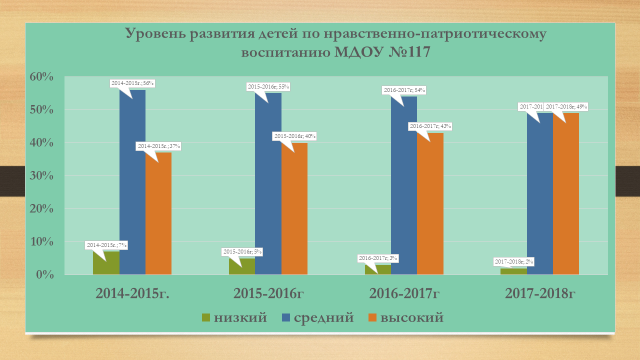   Мониторинговое обследование  показало, что качество проводимой работы по нравственно-патриотическому воспитанию дошкольников в рамках реализации инновационной деятельности  имеет положительную динамику, что хорошо видно на представленной диаграмме.  Это говорит о том, что дети узнают и называют символику страны, округа, района; могут дать ответы на вопросы о богатстве и достопримечательностях  нашего края, поселка, о жизни, быте и традициях мордвы. Сравнительный анализ данных исходного и итогового уровня мониторингового обследования  сформированности у детей уровня  нравственно-патриотического воспитания показал положительную динамику развития, что проявилось  в устойчивом  объеме  знаний у детей, умении уверенно аргументировать свой ответ, в активном проявлении познавательного интереса, в способности получать информацию из доступных источников, а так же в проявлении стремления к участию в предлагаемых мероприятиях. Аналитические результаты опыта работыВыводы: Метод актуален и очень эффективен, т.к. дает ребенку возможность экспериментировать, синтезировать полученные знания, развивать творческие способности и коммуникативные навыки, тем самым позволяя ему успешно адаптироваться к школе.Метод проектов интересен и полезен не только детям, но самим педагогам, т.к. он дает возможность сконцентрировать материал по определённой теме, повысить уровень собственной компетентности по   проблеме, вывести на новый уровень взаимоотношения с родителями, ощутить себя действительно партнером детей в решении исследовательских задач, сделать процесс познания не скучным и чрезмерно назидательным. Метод проектов естественно и гармонично вплетается в образовательный процесс детского сада.1.7.Анализ материально-технической базы     Анализ соответствия материально-технического обеспечения требованиям, предъявляемым к участку, зданию, помещениям показал, что для каждой возрастной имеется отдельное помещение, оборудованное и оснащенное в соответствии с требованиями СанПиН.      На здание, строения, сооружения, оборудование и иное  имущество, которое используется для осуществления образовательной деятельности, имеется санитарно-эпидемиологическое заключение.    На территории ДОУ имеются игровые площадки – 6, теневой навес, спортивная площадка, разметку для изучения правил дорожного движения, огородный участок, цветник, экологическую тропу, хозяйственный блок, овощехранилище.  Территория огорожена металлическим ограждением, ухожена. Имеются в достаточном количестве зеленые насаждения.     В МДОУ имеется 6 групповых помещений. В каждой группе имеется отдельная спальня, оборудованная кроватью для каждого ребенка, шкафом для постельных принадлежностей, столом для воспитателей. В прихожей расположены шкафчики для раздевания детей и сотрудников. Детские шкафчики все промаркированы картинками и подписаны имена детей. Также в приемных имеются информационные уголки для родителей, полочки для творческих работ детей, размещается меню.     В игровых комнатах имеется: детская мебель, кукольная игровая мебель, стеллажи с игрушками, уголки театрализации, уголки природы с разнообразными растениями, мягкие модули, магнитофоны. Каждая из групп обеспечена игрушками, книгами, дидактическими и развивающими играми для детей соответствующего возраста, которые пополняются и заменяются по мере необходимости. Группы постоянно пополняются результатами проектной деятельности педагогов.     Групповые помещения оснащены необходимой мебелью, организация и расположение предметов развивающей среды отвечает возрастным особенностям и потребностям детей. Расположение мебели, игрового и другого оборудования отвечают требованиям техники безопасности, санитарно-гигиеническим нормам, физиологии детей, что позволяет воспитанникам свободно перемещаться. Однако мебель старого образца подлежит плановой замене.      Организация развивающей среды в различных возрастных группах имеют свои отличительные признаки.     В целях художественно-эстетического развития в группах оборудованы уголки творчества, в которых находятся столы, мольберты, имеются различные виды бумаги, несколько видов карандашей, пластилин, глина, ножницы, трафареты, печати, шаблоны, краски, гуашь, восковые и жировые мелки, фломастеры, ножницы, кисти 3-х величин и разной жесткости, образцы народно-прикладного и декоративного творчества, соленое тесто, природно-бросовый материал для создания коллажей, наглядный материал по ознакомлению с жанрами живописи, скульптурой и т.д. Магнитофоны для прослушивания музыкальных произведений, детские музыкальные инструменты для музыкальной импровизации, самодельные шумовые инструменты. Детские работы используются для оформления интерьера.     По конструированию в группах оборудованы уголки, где собраны различные виды конструкторов, в зависимости от возрастных возможностей детей: пластмассовые с различными видами соединений, деревянные, металлические, пазлы. Все они различаются по материалам и по видам сборки.      В группах также имеются материалы для исследовательской и экспериментальной деятельности: лупы, микроскопы, мензурки, магниты,  другие различные материалы.   В каждой возрастной группе имеется оборудование для физической активности, есть приспособления для закаливания и самомассажа (резиновые коврики, ребристые доски, пуговичные коврики, т.д.).     В детском саду имеются дополнительные помещения:-кабинет заведующей;-бухгалтерия;-методический кабинет;-музыкальный зал;-медицинский блок;-пищеблок;-прачечная;-складские помещения.     Музыкальный зал совмещен со спортивным залом. Оснащение музыкального зала соответствует санитарно-гигиеническим нормам, площадь зала достаточна для реализации образовательных задач. Имеется пианино, набор шумовых инструментов, народные инструменты, т.д. Также имеются ТСО: интерактивная доска, проектор, музыкальный центр, магнитофон, ноутбук, телевизор. Анализ оснащения ДОУ на соответствие ТСО требованиям безопасности показал, что все технические средства обучения, имеющиеся в дошкольном учреждении, соответствуют санитарно-гигиеническим нормам и требованиям, техническое оборудование имеет все необходимые документы и сертификаты качества.     Для физического развития имеется как стандартное физкультурное оборудование (мячи, гимнастические палки, скакалки, дуги, канаты, скамейки, гимнастические лесенки, ребристые доски, щиты для метания и т.д.), так и нестандартное (детские тренажеры, сухой бассейн).      Оформление помещений осуществлено в соответствии с эстетическими требованиями к данной части предметно-образовательной среды детского сада.Пищеблок МДОУ оборудован необходимым технологическим, холодильным и моечным оборудованием. Технологическое оборудование, инвентарь, посуда и тара изготовлены из материалов, разрешённых для контакта с пищевыми продуктами. Весь кухонный инвентарь и кухонная посуда имеют маркировку для сырых и готовых пищевых продуктов. Требуется замена разделочных столов для сырых продуктов.      Медицинский блок на 90% укомплектован необходимым оборудованием.   Дошкольное учреждение постоянно работает над укреплением и пополнением материально-технической базы.   Ежегодно силами сотрудников проводятся косметические ремонты в здании и на территории детского сада.Вывод: Через создание предметно-развивающей среды в дошкольном учреждении созданы условия для реализации общеобразовательной программы. Организованная в ДОУ предметно-развивающая среда инициирует познавательную и творческую активность детей,  предоставляет ребенку свободу выбора форм активности, обеспечивает содержание разных форм детской деятельности, безопасна и комфорта, соответствует интересам, потребностям и возможностям каждого ребенка, обеспечивает гармоничное отношение ребенка с окружающим миром.1.8. Организация питания воспитанников      В МДОУ «Детский сад № 117» организовано 5- разовое питание. Соблюдается режим питания, отвечающий физиологическим особенностям детей разных возрастных групп. Педагоги учат детей эстетики питания, воспитывают необходимые санитарно-гигиенические навыки, проводят санитарно-просветительскую работу с родителями.      Питание детей организуется на основе примерного 10-дневного меню, согласованного с Роспотребнадзором и утвержденного руководителем ДОУ. Меню-требование составляется медсестрой ежедневно  отдельно для детей ясельного и дошкольного возраста, с учетом возрастных физиологических норм суточной потребности в основных пищевых веществах. Ежедневно утром меню выставляется в родительских уголках.     Все продукты, поступающие в МДОУ,  сопровождаются сертификатами качества. Контроль за качеством питания, закладкой продуктов питания, выходом готовых блюд, за санитарным состоянием пищеблока возлагаются на медсестру.      В детском саду имеется вся необходимая документация по организации детского питания. Бракераж готовых блюд проводит бракеражная комиссия, с разрешения которой производится отпуск готовых блюд.     Ниже в таблице представлено выполнение натуральных норм питания за 2018 год.Средняя стоимость питания на 1 ребенка в 2017 году составила: ясли – 77,67; сад – 86,13. Расходы по 9 статье – 2405188,41.1.9. Обеспечение безопасности в МДОУ     Для обеспечения  безопасного пребывания детей в детском саду имеется:- охранно-пожарная сигнализация (1 этаж) с выводом сигнала на программно-аппаратный комплекс ПАК «Стрелец-Мониторинг», установленный в ЦУКС ГУ МЧС России по РМ, договор от 27.12.2017г.№ 68/18;- кнопка экстренного вызова наряда полиции установлена на 1 этаже, подключена к ПЦО ОВО по г.о.Саранск-филиал ФГКУ ОВО ВНГ России по Республике Мордовия,  договор на оказание услуг по реагированию на сообщение о срабатывании тревожной сигнализации от 25.12.2017г. №70;- объект оборудован системой видеонаблюдения и видеорегистрации NOVIcamPROTR1008A с выводом на два монитора: в кабинете заведующей и на первом этаже здания на посту дежурного (сторожа).-  входы в здание оборудованы домофонами. Допуск в здание производится на основании паспорта или иного документа, удостоверяющего личность.- декларация пожарной безопасности № 89 401 674-00119-0229 от 30.03.2010 года, акт проверки юридического лица органом государственного пожарного надзора от 14.11.2016г. №334, заключение о соответствии объекта защиты требованиям пожарной безопасности № 2/87 от 19.12.2016 г. Нарушения требований пожарной безопасности отсутствуют.- Объект оборудован системой оповещения и управления эвакуацией (СОУЭ) людей в случае пожара I типа. Оповещение сотрудников и посетителей в рабочее время при возникновении пожара или террористического акта осуществляется установленным прибором речевого оповещения «Рокот»,  а также по мобильным телефонам в соответствии со схемой оповещения. - Для обеспечения эвакуации людей предусмотрены световые указатели «ВЫХОД» в количестве 11 шт., установленных у входов, наклеены указательные знаки путей эвакуации, информационные стенды, содержащие схемы эвакуации при возникновении чрезвычайных ситуаций, телефоны ответственных лиц, аварийно-спасательных служб, правоохранительных органов по месту расположения детского сада. Включение системы оповещения и управления эвакуацией осуществляется автоматически при срабатывании охранно-пожарной сигнализации.-Имеются первичные средства пожаротушения – огнетушители.- Разработан план эвакуации с инструкцией, определяющей действия персонала по обеспечению безопасной и быстрой эвакуации людей.- Разработана инструкция по действиям должностных лиц учреждений при угрозе или проведении террористического акта.   С сотрудниками МДОУ ежеквартально проводится инструктаж по антитеррористической безопасности, один раз в полгода – инструктаж по пожарной безопасности, по технике безопасности, по охране жизни и здоровья детей.1.10.Оценка качества медицинского обеспечения   Одной из важнейшей задач деятельности нашего сада является охрана  и укрепление здоровья детей, обеспечение полноценного физического развития и воспитания потребности в здоровом образе жизни.    Первичная медико-санитарная помощь детям оказывается ГБУЗ РМ «Детская поликлиника № 2» (договор № 23 от 23.05.2017г.). Поликлиника предоставляет врача-педиатра, врачей специалистов и средний медицинский персонал.  В МДОУ имеется медицинский блок, оснащенный мебелью, оргтехникой и медицинскими изделиями согласно стандарту оснащения.   Оздоровительно-профилактические мероприятия осуществляются в соответствии с годовым планом с учетом индивидуальных особенностей физического развития и состояния здоровья воспитанников, большинство из них включены в образовательный процесс.   Сотрудники МДОУ «Детский сад № 117» 1 раз в год проходят обязательные медицинские осмотры в ГБУЗ РМ «Поликлиника № 4».     Случаев травматизма, пищевых отравлений воспитанников и сотрудников  в 2018году не выявлено.Распределение воспитанников по группам здоровья на 01.01.2018 год:  Среднегодовая численность воспитанников за 2018год составила 185детей.  По данным медицинского обследования (диспансеризации) выявлено с отклонениями в здоровье 22 детей – дискинезия желчевыводящих путей - 9 детей, бронхиальная астма - 1, хронический бронхит – 10. У большинства воспитанников 2 группа здоровья, т.е. здоровые дети со сниженной сопротивляемостью организма к различным заболеваниям.      Средняя заболеваемости за год составила 10%, а посещаемость - 79%.    Конечно, заболеваемость детей может иметь различные причины, и далеко не всегда эти причины связаны с деятельностью детского сада. Несмотря на это, возможности дошкольного учреждения в профилактике заболеваемости велики и неоспоримы! Необходимо усилить профилактическую работу с воспитанниками, а с родителями (законными представителями) проводить разъяснительную работу по укреплению здоровья детей.       Решению задач по охране и укреплению физического и психического здоровья детей посвящены различные мероприятия, проводимые в МДОУ: педагогические советы, консультации, презентации из опыта работы, открытые просмотры занятий по физическому развитию, развлечения, праздники, игры – эстафеты, родительские собрания, беседы, наглядная агитация и т.д. В ходе совместного обсуждения был разработан с учетом условий нашего сада план эффективных мероприятий по укреплению здоровья дошкольников. Педагоги в течение всего года проводят закаливающие процедуры. Регулярно и постоянно проводят утреннюю гимнастику, физкультурные минутки, воспитатели  проводят физкультурные занятия как в зале, так и на свежем воздухе. В течение года проводятся Дни здоровья, спортивно-развлекательные мероприятия. Кроме этого дети с хроническими заболеваниями находятся под наблюдением  медицинских  работников. Проводим санитарно-просветительную работу с родителями. В течение учебного года проводилась работа по улучшению здоровья и совершенствованию физических качеств детей с учетом индивидуальных особенностей воспитанников.Оздоровительная работа осуществляется по следующим направлениям:Соблюдение режима дняУчет гигиенических требованийУтренняя гимнастикаФизкультурные паузыВоздушно-оздоровительная гимнастика после дневного снаМассаж после дневного снаОтработка двигательного режима в группе и на прогулкеЗакаливающие мероприятия.Разработанный комплекс мероприятий успешно применяют педагоги в течение года. В детском саду  уровень физического развития детей стал значительно выше.По результатам отчетного года нужно сделать вывод, что в дальнейшей работе нужно  продолжать уделять особое  внимание вопросам организации оздоровления и закаливания. Поэтому задача по укреплению здоровья детей и снижение заболеваемости  остается  для нас первостепенной и будет решаться в следующем учебном году.1.11.Анализ функционирования внутренней системы оценки качества образования     Система оценки качества образования  в МДОУ «Детский сад № 117» представляет собой совокупность организационных структур, норм и правил, диагностических и оценочных процедур, обеспечивающих на единой основе оценку образовательных достижений воспитанников, эффективности образовательных программ с учетом запросов основных пользователей результатов системы оценки качества образования.     Предметом системы оценки качества образования являются:качество образовательных результатов воспитанников (степень соответствия индивидуальных образовательных достижений и результатов освоения воспитанниками образовательной программы федеральному государственному образовательному стандарту);качество организации воспитательно-образовательного процесса, включающей условия организации воспитательно-образовательного процесса, в том числе доступность образования, условия комфортности получения образования, материально-техническое обеспечение образовательного процесса, организация питания;профессиональная компетентность педагогов, их деятельность по обеспечению требуемого качества результатов образования;эффективность управления качеством образования и открытость деятельности Учреждения;состояние здоровья воспитанников.   Реализация  внутренней системы оценки качества осуществляется в МДОУ «Детский сад № 117» в соответствии с Положением о внутренней системе оценки качества образования, на основе нормативных правовых актов Российской Федерации, регламентирующих реализацию всех процедур контроля и оценки качества образования.   В качестве источников  данных для оценки качества образования используются:образовательная статистика;промежуточный и итоговый мониторинг достижения дошкольниками планируемых результатов освоения образовательной программы;мониторинговые исследования;социологические опросы;отчеты педагогов Учреждения;посещение НОД, мероприятий, организуемых педагогами Учреждения.   Мероприятия по реализации целей и задач системы оценки качества образования  планируются и осуществляются на основе проблемного анализа воспитательно-образовательного процесса Учреждения, определения методологии, технологии и инструментария оценки качества образования.Содержание процедуры оценки качества образовательных результатов воспитанников включает:промежуточный  и итоговый мониторинг уровня овладения необходимыми навыками и умениями по образовательным областям;промежуточный  и итоговый мониторинг уровня развития интегративных качеств;мониторинговое исследование адаптации вновь поступивших воспитанниковСодержание процедуры оценки качества организации образовательного процесса в Учреждении включает:результаты лицензирования Учреждения;эффективность механизмов самооценки и внешней оценки деятельности путем анализа ежегодных публичных докладов;программно-информационное обеспечение, наличие Интернета, эффективность его использования в воспитательно-образовательном процессе Учреждения;оснащенность групповых помещений, кабинетов современным оборудованием, техническими  средствами обучения и мебелью;обеспеченность методической и учебной литературой;оценку соответствия службы охраны труда и обеспечение безопасности (ТБ, ОТ, ППБ, производственной санитарии, антитеррористической безопасности, требования  нормативных документов);оценку состояния условий воспитания и обучения нормативам и требованиям СанПиН;диагностика уровня адаптации детей раннего возраста;сохранение контингента воспитанников;анализ результатов обучения в школе выпускников  Учреждения;оценку открытости Учреждения для родителей и общественных организаций, анкетирование  родителей.     Содержание процедуры оценки системы дополнительного образования включает:степень соответствия программ дополнительного образования нормативным требованиям;доля воспитанников (%), охваченных дополнительным образованием.   Содержание процедуры оценки качества воспитательной работы включает в себя:
- качество планирования воспитательной работы;
-охват воспитанников содержанием деятельности, которая соответствует их интересам и потребностям;
-удовлетворенность воспитанников и родителей воспитательным процессом;
-исследование уровня воспитанности детей;   Содержание процедуры оценки профессиональной компетентности педагогов и их деятельности по обеспечению требуемого качества образования включает в себя:аттестацию педагогов;отношение и готовность к повышению педагогического мастерства (систематичность прохождения курсов, участие в работе  методических объединений и т.д.);знание и использование современных педагогических методик и технологий;образовательные достижения воспитанников (участие в конкурсах, соревнованиях и т.п.);участие в профессиональных конкурсах разного уровня.Содержание процедуры оценки здоровья воспитанников включает в себя:наличие медицинского кабинета и его оснащенность;регулярность и качество проведения санитарно-эпидемиологических профилактических мероприятий;оценку заболеваемости воспитанников, педагогических и других работников Учреждения;оценку эффективности оздоровительной работы (здоровьесберегающие программы и технологии, режим дня, организация летней оздоровительной работы, т.д.);оценку состояния физкультурно-оздоровительной работы;диагностика состояния здоровья воспитанников.     Анализируя внутреннюю систему оценки качества образования МДОУ «Детский сад № 117», мы анализируем исполнения законодательства в области образования и качественной оценки воспитательно-образовательной деятельности, условий развивающей среды ДОУ и выполнения комплексного плана контроля для определения факторов и своевременное выявление изменений, влияющих на качество образования в дошкольном образовательном учреждении.          Периодичность, формы и методы внутренней системы оценки качества образования соответствуют федеральному государственному стандарту дошкольного образования и прописаны в годовом плане, комплексном плане производственного контроля.     Контрольно-аналитическая деятельность в 2018 году осуществлялась в виде оперативного (текущего),  тематического (по отдельным направлениям работы ДОУ) и итогового контроля  (изучение результатов воспитательно-образовательной работы за год). Цель контроля: оптимизация и координация работы всех специалистов дошкольного учреждения для обеспечения качества образовательного процесса.   В течение 2018 учебного года контрольная деятельность проводилась в виде плановых тематических проверок по следующим вопросам: -планирование воспитательно-образовательной работы;-рациональное использование среды, условий и здоровьесберегающих технологий для развития физических качеств и формирования здорового образа жизни;-эффективность форм и методов для речевого развития;-формы и методы, направленные на приобщение дошкольников к национальной культуре.   Ежемесячно в соответствии с планом  проводилась контрольная деятельность в виде оперативного контроля по разным направлениям работы.   Контрольная деятельность в виде мониторинга проводилась в начале и конце учебного года для анализа информации об организации и результатах образовательного процесса для проведения индивидуальной работы с детьми и эффективного решения задач управления качеством образования. Контрольная деятельность в виде административной работы осуществлялась заведующей ДОУ для проверки качества воспитания и с одновременным повышением ответственности должностных лиц за конечный результат своей деятельности.    Данные, полученные в результате контрольных мероприятий, отражались в аналитических справках, анализе выполнения годового плана, отчете о результатах самообследования и других отчетных документах ДОУ. Итоги  контроля обсуждаются на заседаниях педагогического совета,  общего собрания членов трудового коллектива, совещание при заведующей, педчасах. По окончании учебного года, на основании аналитических справок по итогам контрольных мероприятий, определяется эффективность проведенной работы, сопоставление с нормативными показателями, определяются проблемы, пути их решения и приоритетные задачи ДОУ для реализации в новом учебном году. Контрольную деятельность в учреждении осуществляют заведующая, старший воспитатель, медсестра,  завхоз, педагогические работники, назначенные приказом заведующей. Вывод: В МДОУ «Детский сад № 117»  организована и эффективно реализуется внутренняя система оценки качества образования.Заключение.   Анализируя работу МДОУ «Детский сад № 117»  в 2018 году можно сказать, что деятельность коллектива была разнообразной и многоплановой, достигнутые результаты работы соответствуют поставленным  целям и задачам. В МДОУ созданы благоприятные условия для всестороннего развития личности воспитанников, педагогический процесс обеспечен разнообразным наглядным и дидактическим материалом, методическими пособиями и разработками,  предметно-развивающая среда соответствует современным требованиям.    Реализуемая образовательная программа обеспечивала развитие личности дошкольника в различных видах общения и деятельности с учетом их возрастных, индивидуальных психологических и физиологических особенностей.Перспективы развития МДОУ    Для успешной деятельности в современных условиях модернизации образования, повышения его качества и  обеспечения выполнения ФГОС ДО,  МДОУ должен реализовать следующие направления развития:совершенствовать материально-техническую базу учреждения; продолжить повышать уровень профессиональных знаний и умений педагогов;усилить работу по сохранению здоровья участников воспитательно-образовательного процесса, продолжить внедрение здоровьесберегающих технологий;формировать систему эффективного взаимодействия с семьями воспитанников,внедрять систему оказания дополнительных платных услугII часть  Показатели
деятельности МДОУ Детский сад № 117»  за 2018 год
(утв. приказом Министерства образования и науки РФ от 10 декабря 2013 г. N 1324)Полное наименование образовательной организацииМуниципальное дошкольное образовательное учреждение «Детский сад № 117»Сокращенное наименованиеМДОУ «Детский сад № 117»Тип учрежденияДошкольная образовательная организацияВид учрежденияДетский садОрганизационно-правовая формаМуниципальное бюджетное учреждениеУчредитель Муниципальное образование городской округ СаранскЛицензия на право ведения образовательной деятельностиСерия РО № 015020 выдана Министерством образования Республики Мордовия 14.05.2013 г.Юридический адрес430904, РМ, г.Саранск, р.п. Ялга, ул. Мичурина, д.39Фактический адрес430904, РМ, г.Саранск, р.п. Ялга, ул. Мичурина, д.39телефон(8342) 25-36-43e-mailsad.117.117@mail.ruадрес сайтаwww. ds117sar .schoolrm.ruгод постройки здания1990Лицензия на осуществление образовательной деятельностиРегистрационный № 3884 , серия 13 Л 01 № 0000443, выдана Министерством образования РМ,  09.08.2017г.  (срок действия – бессрочно)Форма обучения очнаяЯзык обучениярусскийСрок обучения 5 летПроектная мощность 110 детейРежим работы МДОУ12-ти часовое пребывание, пятидневная рабочая неделя с понедельника по пятницу с 7.00. до 19.00.,  в предпраздничные дни с 7.00. до 18.00., выходные дни – суббота, воскресенье,  праздничные дниЗаведующаяЖаркова Ольга Геннадьевна, стаж работы в данной должности – 13 летСтарший воспитательВодникова Лидия Федоровна, высшая квалификационная категория, стаж работы в данной должности – 12 летГлавный бухгалтерАндрюнина Ирина Михайловна стаж работы в данной должности – 12 летНаименование кружка, руководитель.Кол-во детейДни, недели1-3неделяДни, недели2-4неделяОтчетные мероприятияХореографический «Озорной каблучок».  (Художественно-эстетическое направление) Руководитель: Чуваткина Яна Валерьевна15Вторник,15.45-16.15Четверг   15.45-16.15понедельник15.45-16.15                                    среда 15.45-16.15Видеофильм«Английский малышам»(познавательное развитие)Руководитель: Максимова А.А15понедельник16.25-16.50Среда16.25-16.50понедельник16.25-16.50Пятница 15.45-16.10НОД«Английский с удовольствием»(познаватель ное развитие)Руководитель: Максимова А.А15Понедельник                       15.45-16.15Среда 15.45-16.15 Понедельник 15.45-16.15пятница 15.45-16.15Презентация«От звука к букве» (по обучению грамоте)Руководитель:  Бабина Т.В15понедельник16.25-          16.50Среда16.25-16.50понедельник16.25- Пятница 15.45-16.1016.50 НОД№Наименование кружкаРуководительКол-во детейОтчетые мероприятия1Познавательной направленности: «Баягине» (по изучению эрзянского языка)Воспитатель Мальгина Е.А.15НОД  «Мы в Мордовии живем - язык наш мордовский»2«Веселые пальчики» (по речевому развитию)ВоспитательПрыткова И.В.13НОД «Играем,развиваем речь»3«А-Б-В-Г-дейка» (по обучению грамоте)ВоспитательЗинюшина И.И15НОД «По дороге к грамоте»4«Говорушки» » (логоритмика)ВоспитательМасычева О.Ю.15НОД «Так говорит наш язычок»5«Крепыш» (физическое развитие)ВоспитательМаркинова Т.С.12НОД «По дорожке здоровья»6«Пластилинография» (по художественно-эстетическому развитию)Воспитатель15Презентация7«Светлячок» (Духовно-нравственное воспитание)Качкалова В.И13НОДНаименование конкурсаСроки проведенияРезультатКоличество детей, принявших участие в данном конкурсеМуниципальный уровеньМуниципальный уровеньМуниципальный уровеньМуниципальный уровеньГородской конкурс «Фабрика Деда Мороза». Номинация «Новогодняя сладость»Городской конкурс Фабрика Деда Мороза»Поделка «Пряничный домик»Декабрь 20181 местоАлешин КириллМиняев ПавликВсероссийская викторина «Путешествие в царство знаний»10.12.20181 местоДемченко ДимаЯськина ЛизаВсероссийская викторина «Путешествие в царство знаний»2018г1местоКовалева ВероникаМиняев ПавелОбразованиеКоличество педагогов% от общего количества педагоговВысшее1285%Среднее профессиональное215%Количество педагогических работниковИз них внешние совместителиКоличество педагогов, имеющихКоличество педагогов, имеющихКоличество педагогов, имеющихКоличество педагогических работниковИз них внешние совместителиВысшую квалификационную категориюПервую квалификационную категориюСоответствие занимаемой должности14-831Награды в 2018учебном годуФ.И.О.,  получившего наградуКатегорияКоличество педагоговВысшая3ПерваяСоответствие занимаемой должности-Наименование программы КПКСроки прохожденияКоличество слушателей«Современныеподходы корганизацииобразованиядошкольников вновых условиях»2018г3Наличие публикаций Масычевой О.ЮНаличие публикаций Масычевой О.ЮНаличие публикаций Масычевой О.ЮНаличие публикаций Масычевой О.Ю№ДатаТемаИздание6.Январь2018Проект по ознакомлению детей младшего дошкольного возраста с природой родного края«Трудно птицам зимовать, надо птицам помогать...»ds117sar.schoolrm.ru7.Апрель2018НОД во второй младшей группе по речевому развитию «В гости к ежикам»ds117sar.schoolrm.ru8.Май,2018НОД «Теремок» во второй младшей группе (социально-коммуникативное развитие)ds117sar.schoolrm.ru9.Май,2018Интерактивная игра к занятию «Теремок» ds117sar.schoolrm.ru10.Октябрь2018Образовательный проект «Что нам осень принеслаds117sar.schoolrm.ru12.Декабрь,2018Сценарий спортивного праздника с элементами народного фольклора «Встреча с бабой Ягой и Вирявой» Научно-методический и информационный журнал «Народное образование РМ»13.Март,2018«Приобщение детей дошкольного возраста к природе родного края посредством проектной деятельности»Сборник материалов регионально-практического семинара «Актуальные проблемы педагогики и методики дошкольного и начального образования»Наименование конференции, семинараТема:Тема:Дата проведения конференции, семинараУровень образовательной организацииУровень образовательной организацииПедсовет №3 от 15.02.2018 года«Роль проектного метода в работе с детьми по нравственно- патриотическому воспитанию.»«Современные подходы к нравственно-патриотическому воспитанию старших дошкольников через проектную деятельность». Зинюшина Ирина Ивановна«Современные подходы к нравственно-патриотическому воспитанию старших дошкольников через проектную деятельность». Зинюшина Ирина Ивановна2018 г. МДОУ «Детский сад №117»Республиканский уровеньРеспубликанский уровеньРеспубликанский уровеньРеспубликанский уровеньРегиональный  семинар- практикум «Педагогическое сопровождение качества дошкольного образования»ФГБУ ВО «Мордовский государственный педагогический институт имени М.Е Евсевьева» 10 октября2018 годаРоссийский уровеньРоссийский уровеньРоссийский уровеньРоссийский уровеньРоссийский уровеньМежрегиональный научно-практический семинар «Актуальные проблемы педагогики и методики дошкольного и начального образования»Межрегиональный научно-практический семинар «Актуальные проблемы педагогики и методики дошкольного и начального образования»Приобщение детей дошкольного возраста к природе родного края посредством проектной деятельностиФГБУ ВО МГПИ им. М.Е. Евсевьева29.03.2018Выступления на научно-практических конференциях, педагогических чтениях, семинарах, секциях, методических объединениях –Воспитателя Бабиной Т.ВВыступления на научно-практических конференциях, педагогических чтениях, семинарах, секциях, методических объединениях –Воспитателя Бабиной Т.ВВыступления на научно-практических конференциях, педагогических чтениях, семинарах, секциях, методических объединениях –Воспитателя Бабиной Т.ВВыступления на научно-практических конференциях, педагогических чтениях, семинарах, секциях, методических объединениях –Воспитателя Бабиной Т.ВДатаМесто проведенияТемаНазвание мероприятияУровень образовательной организацииУровень образовательной организацииУровень образовательной организацииУровень образовательной организации15.02.2018г.МДОУ «Детский сад №117»«Использование проектной деятельности в младших группах детского сада»Педсовет №3 от 15.02.2018г. «Роль проектного метода в работе с детьми по нравственно-патриотическому воспитанию»Российский уровеньРоссийский уровеньРоссийский уровеньРоссийский уровень29.03.2018ФГБУ ВО МГПИ им. М.Е. ЕвсевьеваПриобщение детей дошкольного возраста к природе родного края посредством проектной деятельностиМежрегиональный научно-практический семинар «Актуальные проблемы педагогики и методики дошкольного и начального образования»Межрегиональный уровеньМежрегиональный уровеньМежрегиональный уровеньМежрегиональный уровень2018гФГБУ ВО «Мордовский государственный педагогический институт имени М.Е Евсевьева» 2018гФГБУ ВО «Мордовский государственный педагогический институт имени М.Е Евсевьева» Тема выступления «Обучение дошкольников эрзянскому языку через дополнительное образование»Поволжский центр культур финно – угорских народов  Всероссийская научно – практическая конференция.  «Мордовские языки  в диалоге культур». Выступления на научно-практических конференциях, педагогических чтениях, семинарах, секциях, методических объединениях-воспитателя Масычевой О.ЮВыступления на научно-практических конференциях, педагогических чтениях, семинарах, секциях, методических объединениях-воспитателя Масычевой О.ЮВыступления на научно-практических конференциях, педагогических чтениях, семинарах, секциях, методических объединениях-воспитателя Масычевой О.ЮВыступления на научно-практических конференциях, педагогических чтениях, семинарах, секциях, методических объединениях-воспитателя Масычевой О.ЮДатаМесто проведенияТемаНазвание мероприятияУровень образовательной организацииУровень образовательной организацииУровень образовательной организацииУровень образовательной организации15.02.2018г.МДОУ «Детский сад №117»«Использование проектной деятельности в младших группах детского сада»Педсовет №3 от 15.02.2018г. «Роль проектного метода в работе с детьми по нравственно-патриотическому воспитанию»Российский уровеньРоссийский уровеньРоссийский уровеньРоссийский уровень29.03.2018ФГБУ ВО МГПИ им. М.Е. ЕвсевьеваПриобщение детей дошкольного возраста к природе родного края посредством проектной деятельностиМежрегиональный научно-практический семинар «Актуальные проблемы педагогики и методики дошкольного и начального образования»29.03.2018ФГБУ ВО МГПИ им. М.Е. Евсевьева«Толерантное воспитание детей дошкольного возраста посредством устного народного творчества»Межрегиональный научно-практический семинар «Актуальные проблемы педагогики и методики дошкольного и начального образования»Наименование конкурсаСроки проведенияРезультатУчастие в городском конкурсе муниципальных дошкольных образовательных учреждений внедряющих инновационные образовательные программы.		2018г.Диплом участникаНаименование конкурсаСроки проведенияРезультатФИО педагогаВсероссийская образовательная акция «Тотальный диктант на мокшанском и эрзянском языках».21.04.2018г.оценка - 4Бабина Т. В.Республиканский  конкурс «Лучший воспитатель дошкольного учреждения Республики Мордовия»  (на присуждение премии Главы Республики Мордовия)2018г.участникБабина Т. В.Наименование конкурсаСроки проведенияРезультатФИО педагогаГородской конкурс «Воспитатель года-2018»2018г.Диплом участникаДавыдова К.В.№Наименование продуктаЯслиСадна 1 ребенкана всехна 1 ребенкана всехИтогоФакт%1хлеб пшеничный0,06274,20,081922,882197,142201,5100,198442хлеб ржаной0,04182,80,051201,81384,641388,5100,278773мука пшеничная0,025114,20,029697,044811,319799,898,5802134мука картофельная0,0029,1420,00372,10881,2581,6100,430775крупы, бобовые0,03137,10,0431033,5481170,678116899,7712446макароны0,00836,560,012288,432325325,5100,153857картофель0,18867,40,2155174,3176041,718511684,6779018овощи0,25611700,3257811,78981,876833292,7645859фрукты свежие0,108493,60,1142740,1043233,772291290,04963910сухофрукты0,00941,130,011264,396305,535305,8100,0867311соки0,1457,10,12403,62860,7262791,83067112кондитерские изделия0,00731,990,02480,72512,717494,596,44696813сахар0,037169,10,0471129,6921298,8191300,6100,1371214масло сливочное0,01882,270,021504,756587,034588,2100,1986315масло растительное0,00941,130,011264,396305,535306,5100,3158416яйцо (шт.)0,52285,0,614421,616707,11665999,71209817молоко0,3917820,4510816,212598,8912602100,0246818творог0,03137,10,04961,441098,57109199,31092219мясо говядина0,055251,40,06051454,1781705,58318010,55357620птица0,023105,10,027648,972754,1052381315,7385221колбасные изделия00,007168,252168,252163,597,17566522рыба0,034155,40,039937,4041092,818108599,28460223сметана0,00941,130,011264,396305,535305,599,98854524сыр0,004319,650,0064153,8304173,4857172,699,48946825чай0,00052,2850,000614,421616,707116,799,95750326какао0,00052,2850,000614,421616,707116,699,35895527кофе0,0014,5710,001228,843233,414232,396,6654928соль0,00418,280,006144,216162,5163,4100,5538529дрожжи0,00041,8280,000512,01813,846412,187,3873351-я группа2-я группа3-я группа51 ребенок112 детей22 ребенка№ п/пПоказателиЕдиница измерения1.Образовательная деятельность1.1Общая численность воспитанников, осваивающих образовательную программу дошкольного образования, в том числе:185 человек1.1.1В режиме полного дня (8-12 часов)185 человек1.1.2В режиме кратковременного пребывания (3-5 часов)0 человек1.1.3В семейной дошкольной группе0 человек1.1.4В форме семейного образования с психолого-педагогическим сопровождением на базе дошкольной образовательной организации0 человек1.2Общая численность воспитанников в возрасте до 3 лет30 человек1.3Общая численность воспитанников в возрасте от 3 до 8 лет155 человек1.4Численность/удельный вес численности воспитанников в общей численности воспитанников, получающих услуги присмотра и ухода:185 человек/100%1.4.1В режиме полного дня (8-12 часов)185 человек/100%1.4.2В режиме продленного дня (12-14 часов)0 человек/%1.4.3В режиме круглосуточного пребывания0 человек/%1.5Численность/удельный вес численности воспитанников с ограниченными возможностями здоровья в общей численности воспитанников, получающих услуги:0 человек/%1.5.1По коррекции недостатков в физическом и (или) психическом развитии0 человек/%1.5.2По освоению образовательной программы дошкольного образования0 человек/%1.5.3По присмотру и уходу0 человек/%1.6Средний показатель пропущенных дней при посещении дошкольной образовательной организации по болезни на одного воспитанника10,3 день1.7Общая численность педагогических работников, в том числе:14 человек1.7.1Численность/удельный вес численности педагогических работников, имеющих высшее образование12 человек/ 85%1.7.2Численность/удельный вес численности педагогических работников, имеющих высшее образование педагогической направленности (профиля)12 человек/ 85%1.7.3Численность/удельный вес численности педагогических работников, имеющих среднее профессиональное образование2 человек/ 15%1.7.4Численность/удельный вес численности педагогических работников, имеющих среднее профессиональное образование педагогической направленности (профиля)2 человек/ 15%1.8Численность/удельный вес численности педагогических работников, которым по результатам аттестации присвоена квалификационная категория, в общей численности педагогических работников, в том числе:12 человек/ 86%1.8.1Высшая8 человек/ 57%1.8.2Первая3 человек/ 21%1.9Численность/удельный вес численности педагогических работников в общей численности педагогических работников, педагогический стаж работы которых составляет:человек/%1.9.1До 5 лет1 человек/ 7%1.9.2Свыше 30 лет2 человек/ 14%1.10Численность/удельный вес численности педагогических работников в общей численности педагогических работников в возрасте до 30 лет1 человек/7%1.11Численность/удельный вес численности педагогических работников в общей численности педагогических работников в возрасте от 55 лет1 человек/7%1.12Численность/удельный вес численности педагогических и административно-хозяйственных работников, прошедших за последние 5 лет повышение квалификации/профессиональную переподготовку по профилю педагогической деятельности или иной осуществляемой в образовательной организации деятельности, в общей численности педагогических и административно-хозяйственных работников15 человек/100%1.13Численность/удельный вес численности педагогических и административно-хозяйственных работников, прошедших повышение квалификации по применению в образовательном процессе федеральных государственных образовательных стандартов в общей численности педагогических и административно-хозяйственных работников15человек/100%1.14Соотношение “педагогический работник/воспитанник”в дошкольной образовательной организации1/13 человек1.15Наличие в образовательной организации следующих педагогических работников:1.15.1Музыкального руководителяда1.15.2Инструктора по физической культуренет1.15.3Учителя-логопеданет1.15.4Логопеданет1.15.5Учителя- дефектологанет1.15.6Педагога-психологанет2.Инфраструктура2.1Общая площадь помещений, в которых осуществляется образовательная деятельность, в расчете на одного воспитанника5,2 кв.м.2.2Площадь помещений для организации дополнительных видов деятельности воспитанников83,8 кв.м.2.3Наличие физкультурного заланет2.4Наличие музыкального залада2.5Наличие прогулочных площадок, обеспечивающих физическую активность и разнообразную игровую деятельность воспитанников на прогулкеда